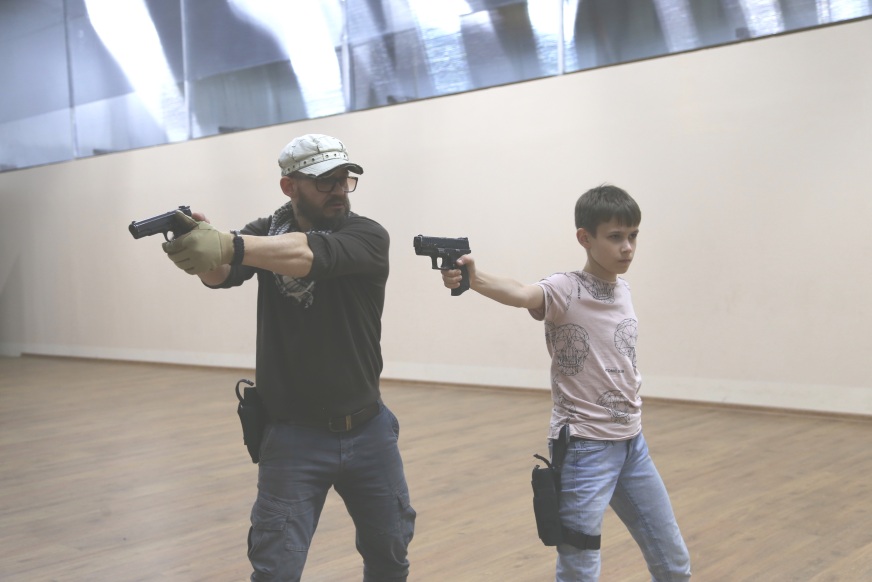 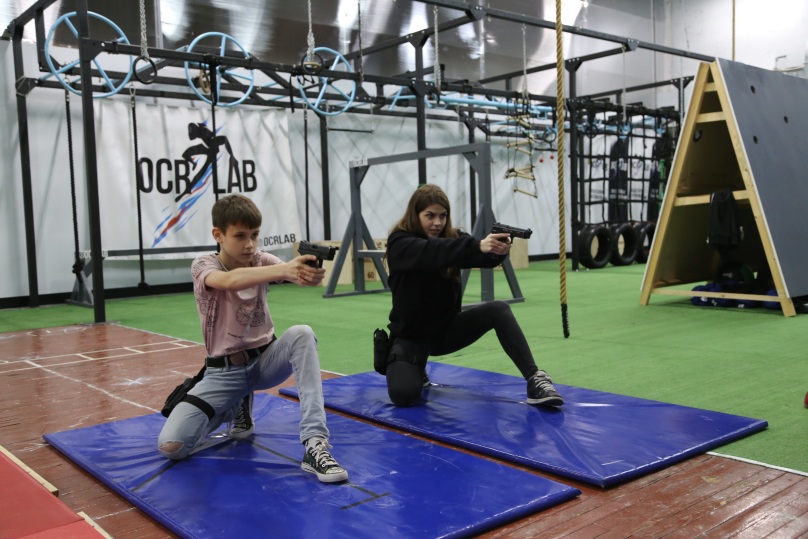 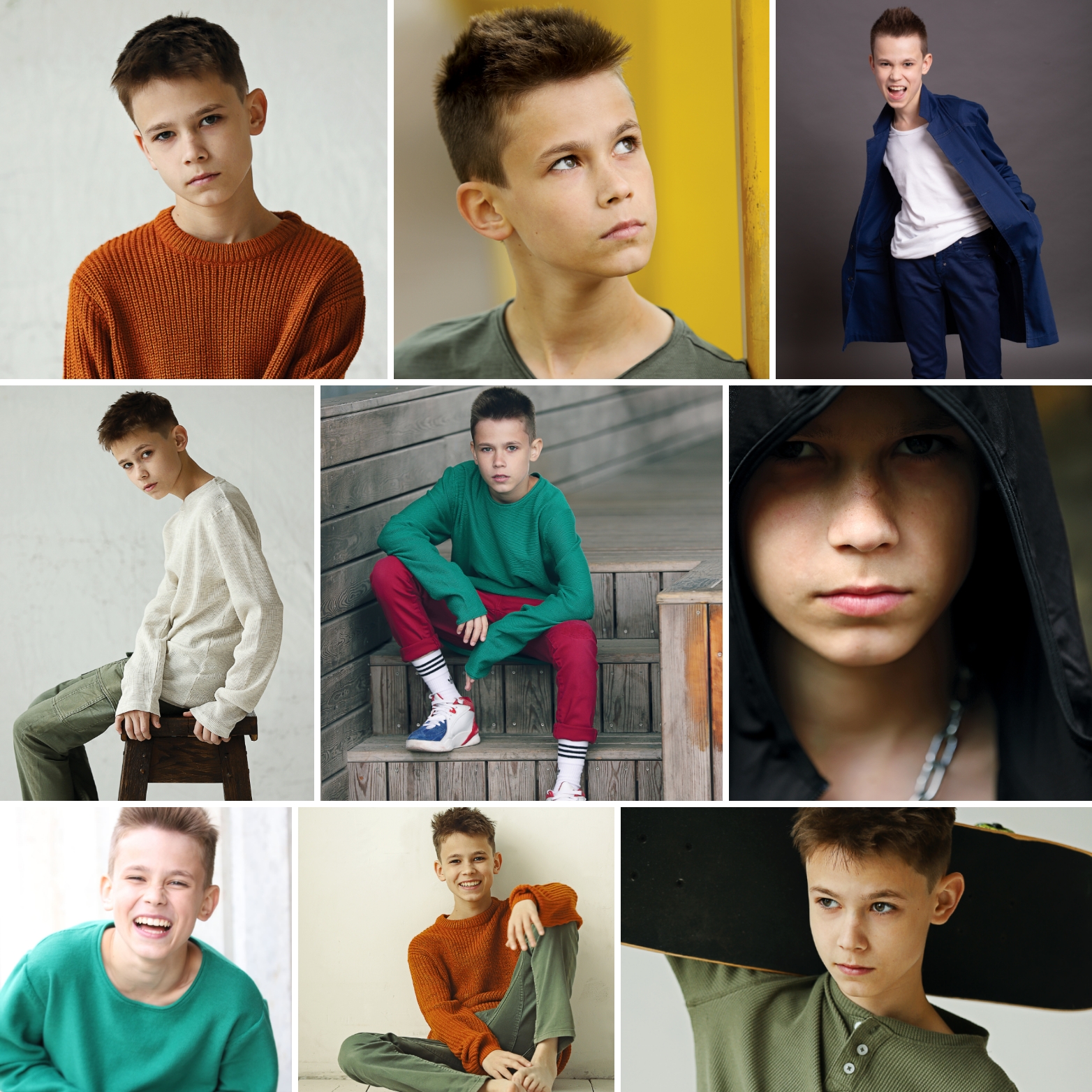 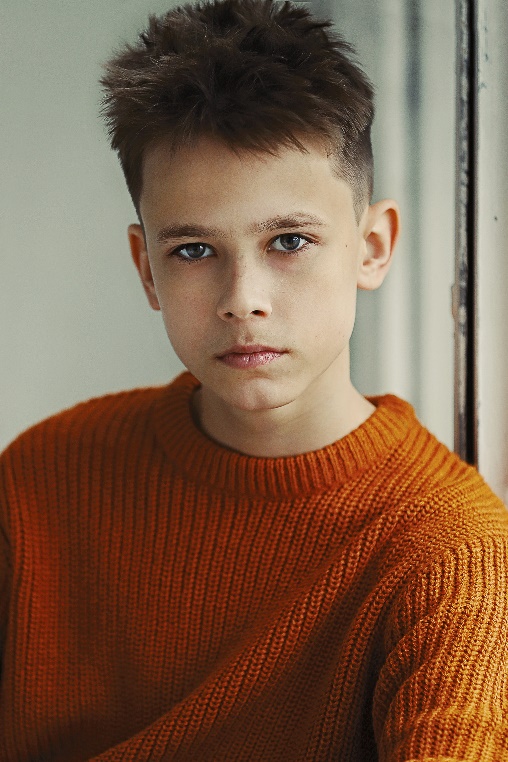 ОПЫТ РАБОТЫ - кино2019     фильм «Безвредные советы: город без опасности», режиссер Даниил Бергер (главная роль, герой сюжетов)2019  сериал «Патриот», режиссер Николай Бурлак (эпизод с текстом, дзюдоист) 2019     сериал «Близнец», режиссер Сергей Попов (главная роль, сын семьи)2019  сериал «Потерянные», режиссер Иван Глубоков (роль второго плана, потерянный подросток)2019    короткий метр «Глупая», режиссер Мария Галуева (главная роль, старший брат)2019    короткий метр «Горшок», режиссер Денис Курлаев (главная роль, старший брат; проект занял II место на XII Всеросийском Питчинге Дебютантов, 2019)2018    сериал «Нотариус», режиссер Гарри Закарян (главная роль, сын семьи)2018     худ. фильм "СМЕРШ", режиссер Олег Фомин                 (эпизод с текстом)Александр Алексеев14 лет, 2005 г.р.Цвет глаз – зеленыйЦвет волос – русыйДлинна волос – короткая стрижкаРост – 152 смРазмер одежды и обуви – xs и 37Образование: актерская школа (с 2018 г. по н.вр.)  арт - театра «Квадрат» (2018-2019 гг) +79251304151 Ирина Социальные сети:
@alekseealeks17innovus@rambler.ruОПЫТ РАБОТЫ – реклама/роликиАлександр Алексеев14 лет, 2005 г.р.Цвет глаз – зеленыйЦвет волос – русыйДлинна волос – короткая стрижкаРост – 152 смРазмер одежды и обуви – xs и 37Образование: актерская школа (с 2018 г. по н.вр.)  арт - театра «Квадрат» (2018-2019 гг) +79251304151 Ирина Социальные сети:
@alekseealeks17innovus@rambler.ru2019    «Gillette» (рекламный ролик)2019   «Adidas» (наружная реклама)2019   «Это Родина моя» (социальный ролик ко Дню России YouTube)2019   «Прояви себя» (социальный ролик YouTube),режиссер Анна Кудинова2019  «Книга жизни» (ролик для Департамента образования г.Москвы), режиссер Вера Данченко2019   «Школа английского языка» (ролик и наружная реклама)2019   «Ювелирочка» (реклама, ролик на телеканале)2019    проект «Помним твой подвиг, Ленинград»,режиссер Илья Ипатов (чтецкий проект, YouTube)2018 «Incarnet», режиссер Мария Померанцева (ролик на YouTube)2018   «Юный повар» (гипермаркет «Лента», журнал магазина),             продюсер Айгерим Галиева2018    Аквапарк «Семейный отдых в Ква-Ква парке»,  режиссер Ксения Иващенко 2018  «Ticketland.ru» (ролик на телеканалах, YouTube)ПОКАЗЫ2018 - Estet Fashion WeekАлександр Алексеев14 лет, 2005 г.р.Цвет глаз – зеленыйЦвет волос – русыйДлинна волос – короткая стрижкаРост – 152 смРазмер одежды и обуви – xs и 37Образование: актерская школа (с 2018 г. по н.вр.)  арт - театра «Квадрат» (2018-2019 гг) +79251304151 Ирина Социальные сети:
@alekseealeks17innovus@rambler.ruАлександр Алексеев14 лет, 2005 г.р.Цвет глаз – зеленыйЦвет волос – русыйДлинна волос – короткая стрижкаРост – 152 смРазмер одежды и обуви – xs и 37Образование: актерская школа (с 2018 г. по н.вр.)  арт - театра «Квадрат» (2018-2019 гг) +79251304151 Ирина Социальные сети:
@alekseealeks17innovus@rambler.ruсценическая огневая подготовка:– короткий ствол –пистолет: хореография передвижения; ношение, излечения, хват стойка; перезарядка, обработка спуска, смена магазина,-разборка и сборка оружейной системы, работа на камеру с монологом;– каратэ (6 кю), трюковой самокат, скейтборд,– владеет английским языком (имеет сертификат Cambridge English PET for Schools, уровень B1); изучает немецкий язык